Учитель биологии школы № 285 Санкт-ПетербургаСомова Марина ВячеславовнаУчебник «Биология. Введение в общую биологию и экологию. 9 класс», авт. Каменский А.А., Криксунов Е.А., Пасечник В.В., М. «Дрофа», 2009.Урок. Метаболизм. Ассимиляция . Диссимиляция.Цели: Образовательные: конкретизировать знания об обмене веществ (метаболизме) как свойстве живых организмов, познакомить с двумя сторонами обмена, выявить общие закономерности метаболизма. установить связь пластического и энергетического обмена на разных уровнях организации живого и их связь с  окружающей средой.обеспечить закрепление основных биологических понятий: автотрофные, гетеротрофные организмы, пластический и энергетический обмен; анаболизм, катаболизм, метаболизм, фотосинтез, ассимиляция, диссимиляция, распад.Развивающие:формировать умение выделять сущность процесса  в изучаемом материале; обобщать и сравнивать, делать выводы; работать с текстом, схемами, другими источниками.реализация творческого потенциала учащихся, развитие самостоятельности.Воспитательные:используя приобретенные знания,  понимать перспективы практического использования фотосинтеза. понимать влияние обмена веществ на сохранение и укрепление здоровья.Оборудование: компьютер, мультимедийный проектор, презентация SMART, раздаточный материал. Тип урока: комбинированныйТехнологии: технология проблемного обучения, ИКТ.Ход урока.Организационное начало урокаВведение в тему урока. Вводная беседаПри работе используются термины, занесённые в глоссарий.Мы изучали клеточный уровень организации жизни. Вспомните определение клетки. Итак. Клетка структурная и функциональная единица живого, а следовательно для неё характерны все свойства живого. Перечислите свойства  присущие живым организмамПопробуйте определить,  о каком свойстве живого идёт речь?Процесс поглощения жидких, твёрдых, газообразных  веществ живыми организмами для поддержания нормального течения физиологических процессов жизнедеятельности. (ПИТАНИЕ)Способы питания живых организмов. Работа со схемой (слайд  SMART 1)Какие способы питания живых организмов вам известны?В чем заключается каждый из способов питания?Уточнение, в чем заключается автотрофный и гетеротрофный способ питания,  что происходит с веществами, попавшими в организм, какие вещества ускоряют процессы распада и синтеза веществ, Что собой представляют ферменты.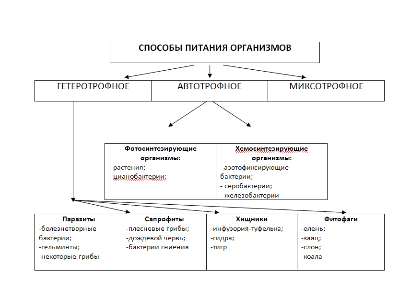 ( слайд  SMART 2)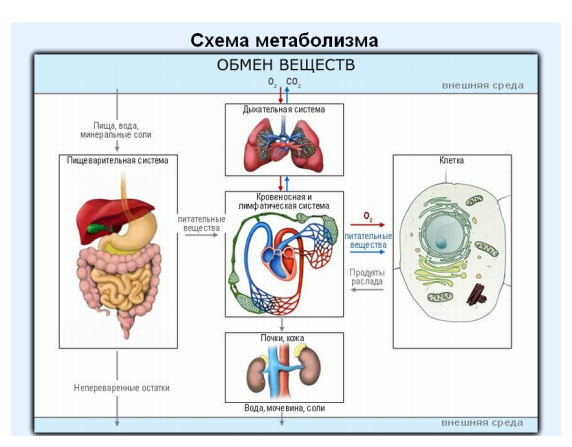 А это что за процесс?Процесс, получая из окружающей среды кислород и выведения в окружающую среду в газообразном состоянии некоторой части продуктов метаболизма организма Зачем необходим кислород в клетке?Попробуйте сформулировать, что такое выделение? (выведение из организма продуктов жизнедеятельности)Как можно назвать совокупность протекающих в живых организмах химических превращений, обеспечивающих их рост, развитие процессы жизнедеятельности, воспроизведение потомства, активное взаимодействие с окружающей средой?(Обмен веществ = метаболизм)Из каких двух частей (сторон) состоит обмен веществ?(Пластический обмен и энергетический обмен)А.Сегодня на уроке мы более подробно поговорим о  метаболизме, его сторонах (частях), попробуем  выяснить как связаны между собой эти части и почему у растений преобладает пластический обмен, а у животных энергетический.На доске (слайд SMART 3) тема урока.  МЕТАБОЛИЗМ.   Проблемные вопросы:Как связаны между собой пластический и энергетический обмен?Почему у растений преобладает пластический обмен, а у животных энергетический?Какие же определения обмена веществ даны в глоссарии? Запишите одно из них.3.Б.Задание по вариантам1 вариант.Прочитайте текстПластический обмен.Пластический обмен (ассимиляция)  - это совокупность реакций анаболизма (биосинтеза), или создание сложных молекул из простых. Процессы анаболизма, происходящие в зелёных растениях с использованием солнечной энергии, имеют планетарное значение, играя решающую роль в синтезе органических веществ из неорганических (фотосинтез). Очень интенсивно анаболизм происходит в периоды роста: у животных — в молодом возрасте, у растений — в течение вегетационного периода.  В клетке постоянно синтезируются белки из аминокислот, жиры из глицерина и жирных кислот, углеводы из моносахаридов, нуклеотиды из азотистых оснований и сахаров. Все реакции биосинтеза идут с поглощением энергии, которая освобождается при расщеплении молекулы АТФ, образовавшейся в ходе энергетического обмена. Ответьте  на вопросы.- Какие ещё термины употребляются при данном типе обмена.- Что происходит с энергией?- Что происходит с АТФ?-  Подготовьте общий ответ на поставленные вопросы.2 вариант.Прочитайте текстЭнергетический обмен.Энергетический обмен или катаболизм - это совокупность реакций распада сложных органических соединений до более простых молекул или окисления какого-либо вещества, обычно протекающего  с высвобождением энергии.  Катаболические реакции лежат в основе диссимиляции: утраты сложными веществами своей специфичности для данного организма в результате распада до более простых. Расщепление органических веществ осуществляется в цитоплазме и митохондриях с участием кислорода. Ряд процессов диссимиляции ‒ дыхание,  брожение  и  гликолиз  ‒ занимает центральное место в обмене веществ. Энергия, освобождающаяся при распаде органических веществ, не сразу используется клеткой, а запасается в форме АТФ (аденозинтрифосфорной кислоты) и других высокоэнергетических соединений. АТФ — универсальный источник энергообеспечения клетки. Синтез АТФ происходит в клетках всех организмов в процессе фосфорилирования — присоединения неорганического фосфата к АДФ.Ответьте  на вопросы.- Какие ещё термины употребляются при данном типе обмена.- Что происходит с энергией?- Что происходит с АТФ?-  Подготовьте общий ответ на поставленные вопросы.. Учащиеся каждого варианта заполняют таблицу, а затем формулируют ответ, дополняют его. Происходит обсуждение, в ходе которого формулируются и записываются ответы на проблемные вопросы. (слайд SMART 4)4.Обобщение пройденного.На основании всего сказанного учащиеся отвечают на проблемные вопросы.Как связаны между собой пластический и энергетический обмен?(Смысл ответа. Оба обмена связаны между собой через превращение веществ и энергии. Источником энергии в живых клетках, обеспечивающим все виды их деятельности, является аденозинтрифосфорная кислота (АТФ). Освобождающаяся при расщеплении АТФ энергия обеспечивает любые виды клеточных функций - движение, биосинтез, перенос веществ через мембраны и др. Так как запас АТФ в клетке невелик, то понятно, что по мере убыли АТФ содержание ее должно восстанавливаться. В действительности так и происходит. Биологический смыл остальных реакций энергетического обмена и состоит в том, что энергия, освобождающаяся в результате химических реакций окисления углеводов и других веществ, используется для синтеза АТФ, т. е. для восполнения ее запаса в клетке. )Почему у растений преобладает пластический обмен, а у животных энергетический?(Смысл ответа.  Растения – автотрофы, они сами синтезируют органические вещества с использованием энергии света, которые используют для построения тела. Поэтому у них преобладает пластический обмен. Животные гетеротрофы, они используют вещества из пищи, которую расщепляют до простых молекул, а потом используют. У них преобладает энергетический обмен.)Ответы записываются в тетрадь.Закрепление материала.Установите соответствие между биологическим процессом и его свойством.(слайд SMART 5)Д.З. РефлексияПри работе могут использоваться дополнительные слайды SMART 6 и 7Приложение 1ГлоссарийАвтотрофное питание – это питание, в процессе которого организм самостоятельно синтезирует для построения своего тела органические вещества из неорганических.Гетеротрофное питание – это питание готовыми органическими веществами.Миксотрофное питание – смешанное питаниеГомеостаз -  постоянство внутренней средыА.   Обмен веществ (метаболизм) — это совокупность взаимосвязанных процессов синтеза и расщепления, сопровождающихся превращением химических веществ клетки, а также поглощением и выделением энергии. Б.   Обмен веществ (метаболизм)  -  это совокупность ферментативных реакций, происходящих в клетке и обеспечивающих как расщепление сложных соединений, так и их синтез и взаимопревращение.Пластический обмен - это совокупность реакций биосинтеза, или создание сложных молекул из простых. Анаболизм — синтез более сложных веществ из более простых.Ассимиляция —  совокупность процессов анаболизма (биосинтеза) в живом организме, в ходе которых различные вещества включаются в его состав.Энергетический обмен - это ферментативное  расщепления сложных органических соединений до более простых молекул Катаболизм – распад  более сложных веществ на более простые.Диссимиляция — совокупность процессов, заключающихся в разрушении органических соединений с превращением белков, нуклеиновых кислот, жиров, углеводов  в простые вещества. Ферменты (энзимы) - это специфические белки, биологические катализаторы, ускоряющие реакции обмена в клетке.Окисление -  это процесс присоединения кислорода, а также любая реакция, в которой электроны переходят от одного атома (молекулы) к другому (другой). При окислении всегда выделяется энергия. Окисляясь, вещество либо соединяется с кислородом, либо теряет водород, либо теряет электроны. Приложение 2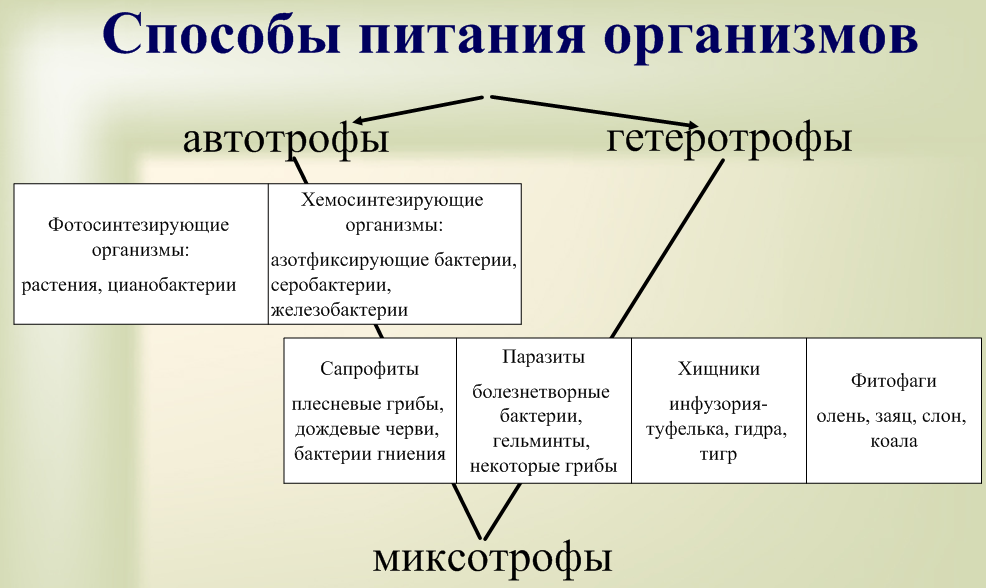 1 вариант.Прочитайте текстПластический обмен.Пластический обмен (ассимиляция)  - это совокупность реакций анаболизма (биосинтеза), или создание сложных молекул из простых. Процессы анаболизма, происходящие в зелёных растениях с использованием солнечной энергии, имеют планетарное значение, играя решающую роль в синтезе органических веществ из неорганических (фотосинтез, хемосинтез). Очень интенсивно анаболизм происходит в периоды роста: у животных — в молодом возрасте, у растений — в течение вегетационного периода.  В клетке постоянно синтезируются белки из аминокислот, жиры из глицерина и жирных кислот, углеводы из моносахаридов, нуклеотиды из азотистых оснований и сахаров. Все реакции биосинтеза идут с поглощением энергии, которая освобождается при расщеплении молекулы АТФ, образовавшейся в ходе энергетического обмена. Ответьте  на вопросы.- Какие ещё термины употребляются при данном типе обмена.- Что происходит с энергией?- Что происходит с АТФ?-  Подготовьте общий ответ на поставленные вопросы.2 вариант.Прочитайте текстЭнергетический обмен.Энергетический обмен (катаболизм) - это совокупность реакций распада сложных органических соединений до более простых молекул или окисления какого-либо вещества, обычно протекающего  с высвобождением энергии.  Катаболические реакции лежат в основе диссимиляции: утраты сложными веществами своей специфичности для данного организма в результате распада до более простых. Расщепление органических веществ осуществляется в цитоплазме и митохондриях с участием кислорода. Ряд процессов диссимиляции ‒ дыхание,  брожение  и  гликолиз   занимает центральное место в обмене веществ. Энергия, освобождающаяся при распаде органических веществ, не сразу используется клеткой, а запасается в форме АТФ (аденозинтрифосфорной кислоты) и других высокоэнергетических соединений. АТФ— универсальный источник энергообеспечения клетки. Синтез АТФ происходит в клетках всех организмов в процессе фосфорилирования — присоединения неорганического фосфата к АДФ.Ответьте  на вопросы.- Какие ещё термины употребляются при данном типе обмена.- Что происходит с энергией?- Что происходит с АТФ?-  Подготовьте общий ответ на поставленные вопросы.. ГлоссарийАвтотрофное питание – это питание, в процессе которого организм самостоятельно синтезирует для построения своего тела органические вещества из неорганических.Гетеротрофное питание – это питание готовыми органическими веществами.Миксотрофное питание – смешанное питаниеГомеостаз -  постоянство внутренней средыА.   Обмен веществ (метаболизм) — это совокупность взаимосвязанных процессов синтеза и расщепления, сопровождающихся превращением химических веществ клетки, а также поглощением и выделением энергии. Б.   Обмен веществ (метаболизм)  -  это совокупность ферментативных реакций, происходящих в клетке и обеспечивающих как расщепление сложных соединений, так и их синтез и взаимопревращение.Пластический обмен - это совокупность реакций биосинтеза высокомолекулярных веществ из простых, протекающих с поглощением энергии.Анаболизм — синтез сложных веществ из простых.Ассимиляция —  совокупность процессов анаболизма (биосинтеза) в живом организме, в ходе которых различные вещества включаются в его состав.Энергетический обмен - это ферментативное  расщепления сложных органических соединений до более простых молекул, протекающее с выделением энергии Катаболизм – распад  сложных веществ на простые.Диссимиляция — совокупность процессов, заключающихся в разрушении органических соединений с превращением белков, нуклеиновых кислот, жиров, углеводов  в простые вещества. Ферменты (энзимы) - это специфические белки, биологические катализаторы, ускоряющие реакции обмена в клетке.Окисление -  это процесс присоединения кислорода, а также любая реакция, в которой электроны переходят от одного атома (молекулы) к другому (другой). При окислении всегда выделяется энергия. Окисляясь, вещество либо соединяется с кислородом, либо теряет водород, либо теряет электроны.ГлоссарийАвтотрофное питание – это питание, в процессе которого организм самостоятельно синтезирует для построения своего тела органические вещества из неорганических.Гетеротрофное питание – это питание готовыми органическими веществами.Миксотрофное питание – смешанное питаниеГомеостаз -  постоянство внутренней средыА.   Обмен веществ (метаболизм) — это совокупность взаимосвязанных процессов синтеза и расщепления, сопровождающихся превращением химических веществ клетки, а также поглощением и выделением энергии. Б.   Обмен веществ (метаболизм)  -  это совокупность ферментативных реакций, происходящих в клетке и обеспечивающих как расщепление сложных соединений, так и их синтез и взаимопревращение.Пластический обмен - это совокупность реакций биосинтеза высокомолекулярных веществ из простых, протекающих с поглощением энергии.Анаболизм — синтез более сложных веществ из более простых.Ассимиляция —  совокупность процессов анаболизма (биосинтеза) в живом организме, в ходе которых различные вещества включаются в его состав.Энергетический обмен - это ферментативное  расщепления сложных органических соединений до более простых молекул, протекающее с выделением энергии Катаболизм – распад  более сложных веществ на более простые.Диссимиляция — совокупность процессов, заключающихся в разрушении органических соединений с превращением белков, нуклеиновых кислот, жиров, углеводов  в простые вещества. Ферменты (энзимы) - это специфические белки, биологические катализаторы, ускоряющие реакции обмена в клетке.Окисление -  это процесс присоединения кислорода, а также любая реакция, в которой электроны переходят от одного атома (молекулы) к другому (другой). При окислении всегда выделяется энергия. Окисляясь, вещество либо соединяется с кислородом, либо теряет водород, либо теряет электроны.Слайды презентации SMART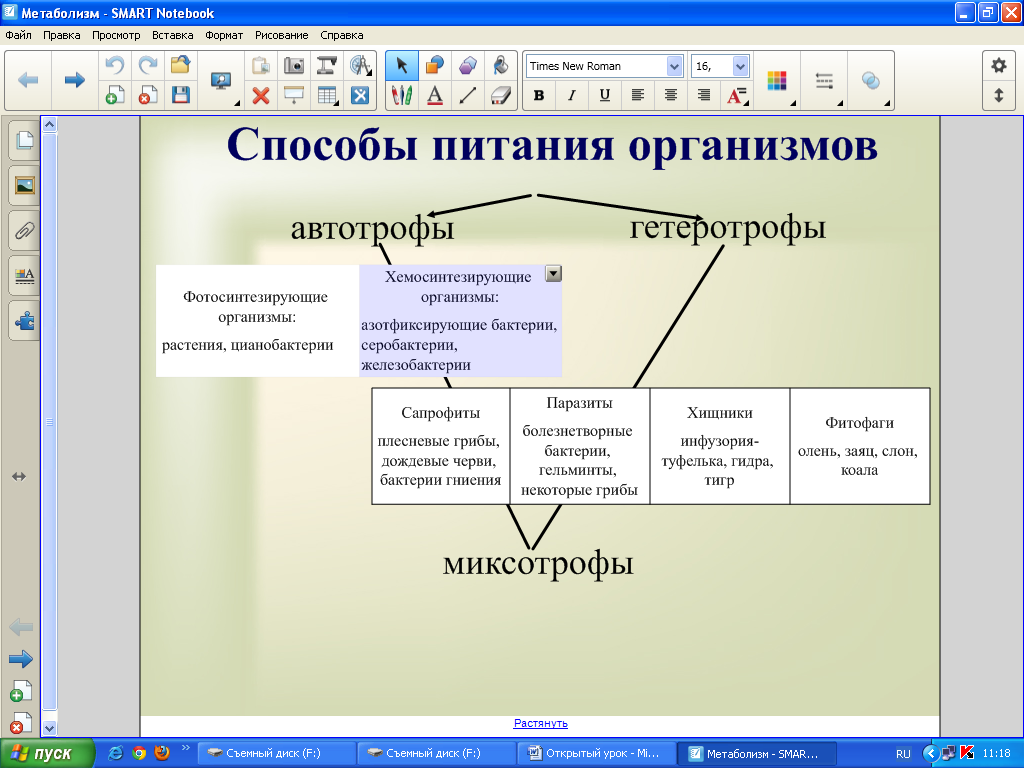 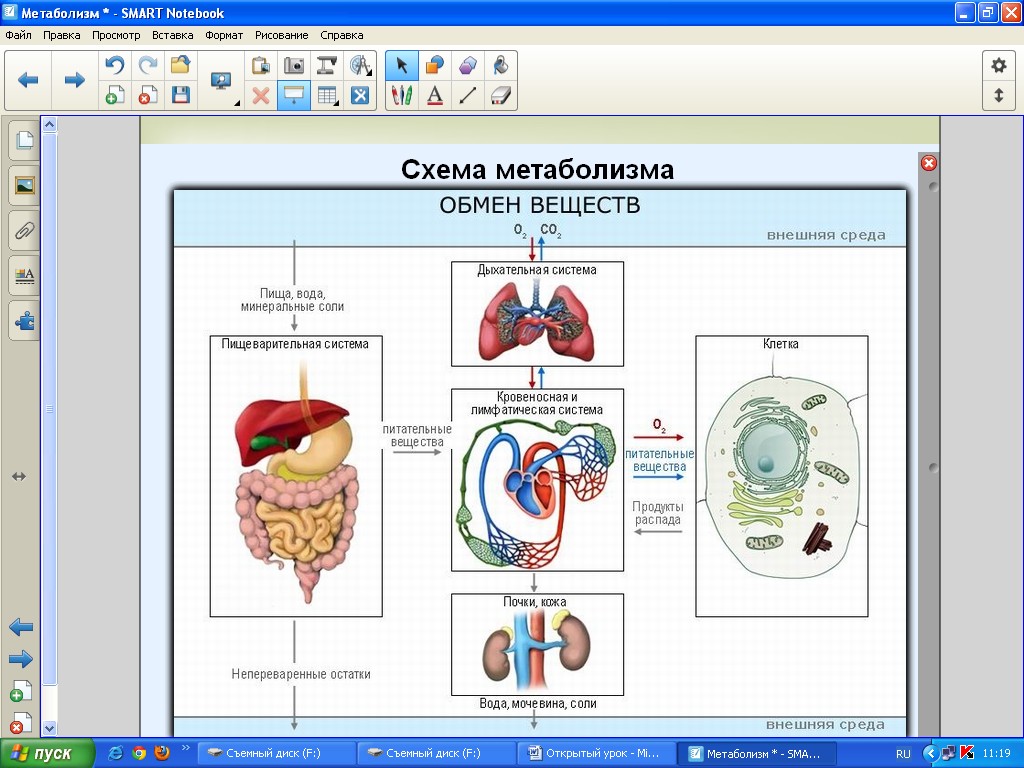 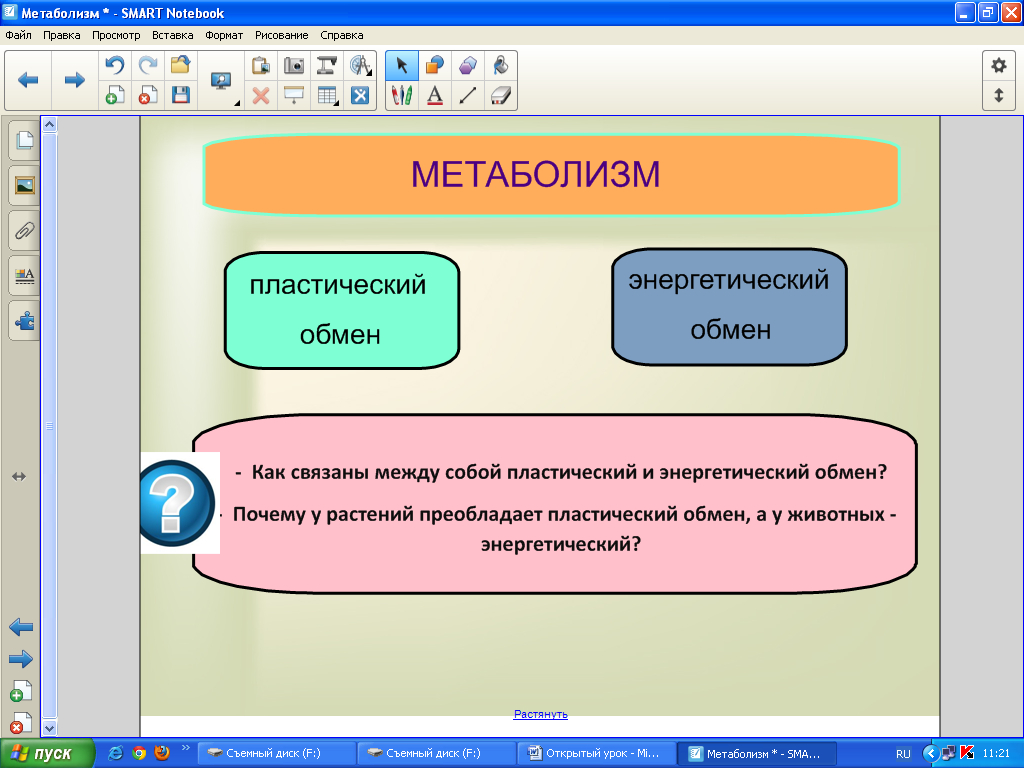 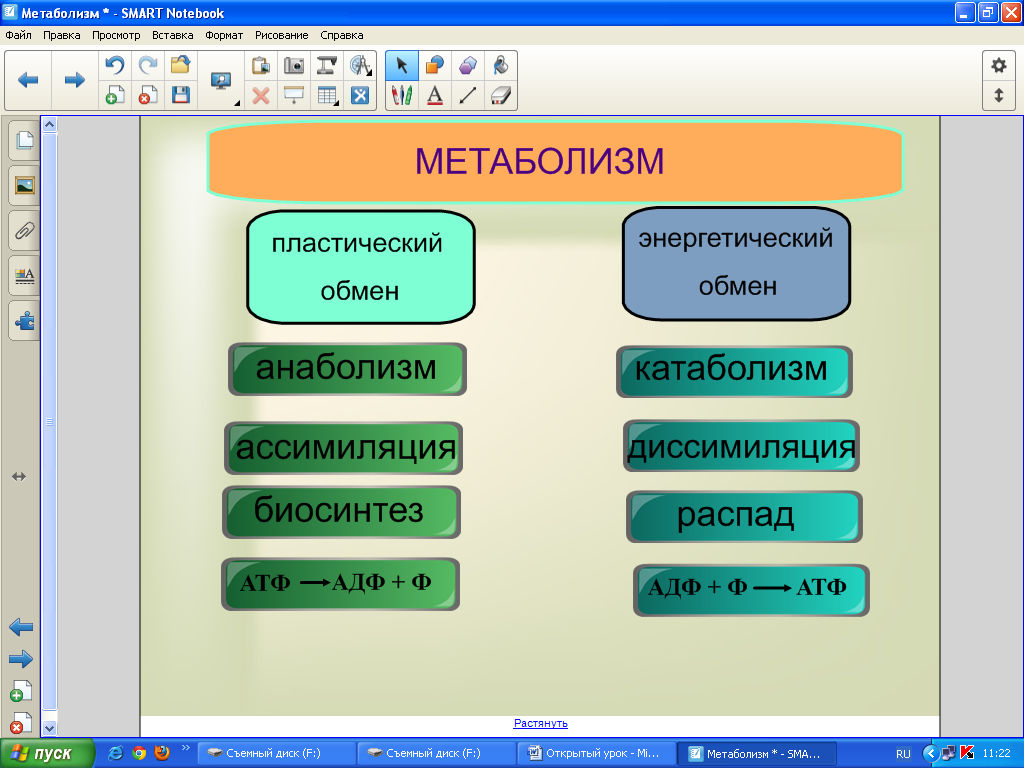 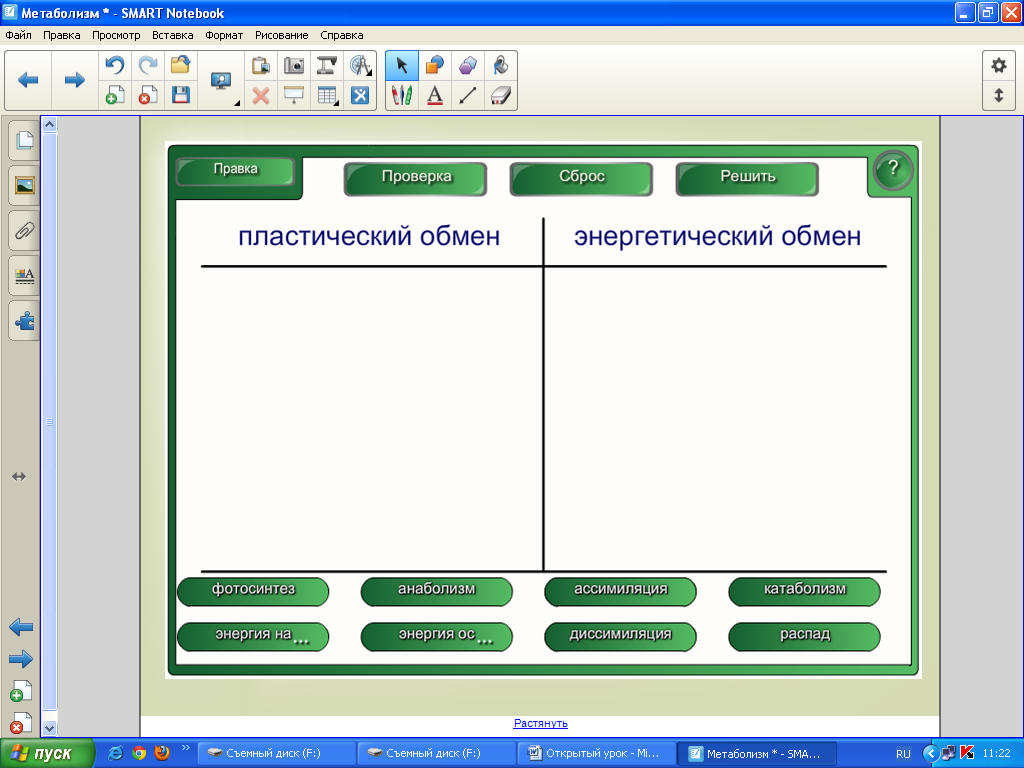 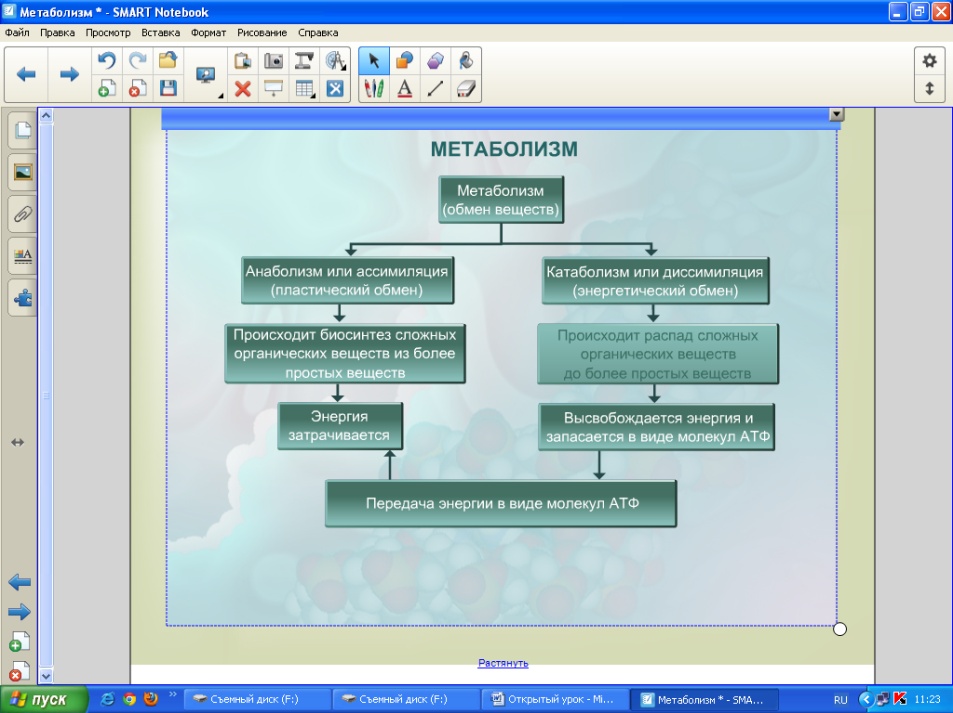 Живые существа используют световую и химическую энергию. Автотрофы используют в качестве источника углерода углекислый газ. Гетеротрофы используют органические источники углерода. Исключение составляют некоторые протисты, например эвглена зеленая, способная к автотрофному и гетеротрофному типам питания.Автотрофы синтезируют органические соединения при фотосинтезе или хемосинтезе. Гетеротрофы получают органические вещества вместе с пищей.Окисление - это любая реакция при которой электроны переходят от одного атома (или молекулы) к другому, это удаление электронов. Окисляясь, вещество либо соединяется с кислородом, либо теряет водород, либо теряет электроны. А.   Обмен веществ (метаболизм) — это совокупность взаимосвязанных процессов синтеза и расщепления, сопровождающихся превращением химических веществ клетки, а также поглощением и выделением энергии. Б.   Обмен веществ (метаболизм)  -  это совокупность ферментативных реакций, происходящих в клетке и обеспечивающих как расщепление сложных соединений, так и их синтез и взаимопревращение.Термин «обмен веществ» вошёл в повседневную жизнь с тех пор, как врачи стали связывать избыточный или недостаточный вес, чрезмерную нервозность или, наоборот, вялость больного с повышенным или пониженным обменом. Для суждения об интенсивности метаболизма делают тест на основной обмен. Основной обмен – это показатель способности организма вырабатывать энергию.Обмен веществ и энергии (метаболизм) осуществляется на всех уровнях организма: клеточном, тканевом и организменном. Он обеспечивает постоянство внутренней среды организма - гомеостаз - в непрерывно меняющихся условиях существования. В клетке протекают одновременно два процесса - это пластический обмен и энергетический обмен. Все процессы, связанные с пластическим и энергетическим обменом, катализируются ферментами.Пластический обменПластический обментерминыэнергияАТФЭнергетический обменЭнергетический обментерминыэнергияАТФСвойстваСвойстваПроцессыАРеакции распада1) Ассимиляция
2) ДиссимиляцияБОкисление высокомолекулярных органических веществ1) Ассимиляция
2) ДиссимиляцияВСинтез высокомолекулярных органических веществ1) Ассимиляция
2) ДиссимиляцияГВысвобождение энергии1) Ассимиляция
2) ДиссимиляцияДФотосинтез1) Ассимиляция
2) ДиссимиляцияЕБиосинтез белка1) Ассимиляция
2) ДиссимиляцияЖПоглощение энергии1) Ассимиляция
2) ДиссимиляцияЗДыхание, брожение, гликолиз1) Ассимиляция
2) ДиссимиляцияПластический обменПластический обментерминыэнергияАТФЭнергетический обменЭнергетический обментерминыэнергияАТФ